АДМИНИСТРАЦИЯ СЕЛЬСКОГО ПОСЕЛЕНИЯ«ВЕРХНЕ-УЛЬХУНСКОЕ»МУНИЦИПАЛЬНОГО РАЙОНА «КЫРИНСКИЙ РАЙОН»ЗАБАЙКАЛЬСКОГО КРАЯ ПОСТАНОВЛЕНИЕот 26 февраля 2024 года	     № 6с. Верхний УльхунО присвоении адреса	В соответствии с п. 21 части 1 ст. 14 Федерального закона № 131-ФЗ от 06.10.2003 г., п.10 части 1 статьи 7 Устава сельского поселения «Верхне-Ульхунское», постановления администрации № 28 от 20.08.2015 г. «О правилах присвоения, изменения и аннулирования адресов на территории сельского поселения «Верхне-Ульхунское», на основании статьи 26 Устава сельского поселения «Верхне-Ульхунское» администрация сельского поселения «Верхне-Ульхунское»  постановляет:	1. Земельному участку с кадастровым номером 75:11:130101:873 присвоить адрес: Российская Федерация, Забайкальский край, Муниципальный район «Кыринский район», сельское поселение «Верхне-Ульхунское» село Верхний Ульхун, улица Ленина, земельный участок 56а.Глава сельского поселения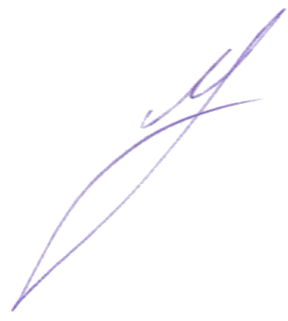  «Верхне-Ульхунское»                                                                        Д.Г. Матвеев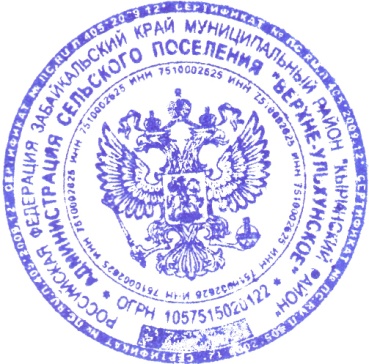 